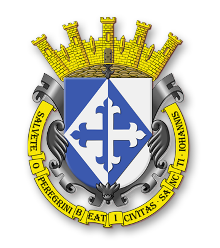 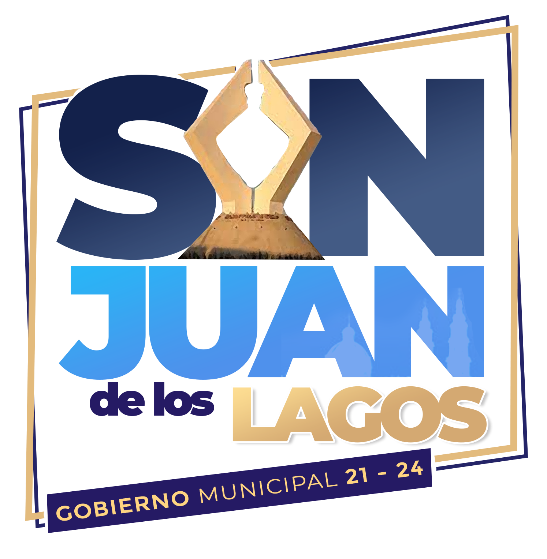 PRO 03 OMA 22 RENUNCIA VOLUNTARIAPropósitoProcedimiento implementado con el fin de que el empleado que es despedido pueda obtener el pago de su liquidación de una forma rápida, justa y sencilla.AlcanceEs aplicable para todas las dependencias.ResponsablesTBJR                       TrabajadorDPCIA                     Dependencia(s)OMA                        Oficialia Mayor AdministrativaHPM                        HaciendaPROCEDIMIENTO:1.-Entrevista de salida1.1 En caso  de ser  renuncia  voluntaria  manifestada  por  el TBJR  1 se aplicara una pequeña entrevista  de salida, para determinar  las posibles causas que lleven al TBJR 2 a tomar dicha decisión, la cual deberá de ser aplicada por  OMA 1 Y/O DA 1, al momento de la renuncia.2.-Elaboración de formato de baja2.1 La DPCIA 1 que requiere despedir a un TBJR 3 elabora el formato de baja y lo envía a la OMA 2, justificando el motivo del despido.3.-Elaboración de cálculo3.1 La OMA 3  recibe la baja a través DPCIA 2, OMA 4 realiza el cálculo correspondiente aplicando los conceptos correspondientes.3.2  Verifica que no exista responsabilidad o adeudo del TBJR 4 a causarbaja.3.3 OMA 5 Llena los documentos  FOR RHU11  y en caso de renuncia voluntaria el llenado del documento  FOR  RHU12.4.-Revisión de cálculo4.1 La OMA 6 cita al TBJR 5 dado de baja y revisa con el, el cálculo explicando cada concepto para su mejor comprensión.4.2  Una vez que revisa su cálculo TBJR 6 firma el FOR RHU11  y el FOR RHU12 según sea el caso.4.3  Una vez que el  TBJR 7  firmo su los documentos necesarios, se  le entrega copias de los documentos firmados5.-Elaboración y entrega  de cheque5.1   Así  mismo  envía  al departamento  de  HPM  1 el finiquito  para  su trámite en  y que esta elabore el cheque correspondiente.5.2  La  HPM  2  recibe  el cálculo  de  liquidación  y elabora  el cheque  a nombre del TBJR 8  dado de baja5.3 El TBJR 9 acude a HPM 3 a recoger el cheque por su liquidación.6.- Baja del sistema6.1 Por ultimo la OMA   7 da de baja al TBJR 10 del sistema  tauro e imprime el reporte de baja otorgado por el sistema.6.2 La OMA 8 reporta con el documento impreso por el sistema tauro  a la HPM 4 la baja tres días antes  del pago de la nomina  para suspender deposito correspondiente.REFERENCIAS:RRO 03 OMA 21     DESPIDO POR ACTOS INDEBIDOS PRO 04 OMA 23      NOMINAFORMATOS:FOR RHU 11     FiniquitoFOR RHU 12     Renuncia voluntariaFOR RHU 18     Reporte mensual  Hacienda  Publica MunicipalDOCUMENTOS:Ley de los Servidores Públicos del Estado de Jalisco y sus MunicipiosReporte otorgado del sistema Tauro